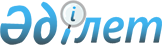 О внесении изменений в решение акима Бокейординского района от 28 февраля 2014 года № 4 "Об образовании избирательных участков на территории Бокейординского района"
					
			Утративший силу
			
			
		
					Решение акима Бокейординского района Западно-Казахстанской области от 8 мая 2019 года № 8. Зарегистрировано Департаментом юстиции Западно-Казахстанской области 13 мая 2019 года № 5659. Утратило силу решением акима Бокейординского района Западно-Казахстанской области от 2 ноября 2020 года № 14
      Сноска. Утратило силу решением акима Бокейординского района Западно-Казахстанской области от 02.11.2020 № 14 (вводится в действие по истечении десяти календарных дней после дня первого официального опубликования).
      В соответствии с Конституционным законом Республики Казахстан от 28 сентября 1995 года "О выборах в Республике Казахстан", Законом Республики Казахстан от 23 января 2001 года "О местном государственном управлении и самоуправлении в Республике Казахстан", по согласованию с Бокейординской районной территориальной избирательной комиссией, аким района РЕШИЛ:
      1. Внести в решение акима Бокейординского района от 28 февраля 2014 года № 4 "Об образовании избирательных участков на территории Бокейординского района" (зарегистрированное в Реестре государственной регистрации нормативных правовых актов № 3447, опубликованное 12 апреля 2014 года в газете "Орда жұлдызы") следующие изменения:
      в списке избирательных участков на территории Бокейординского района образованного приложением к указанному решению:
      избирательный участок № 67 изложить в следующей редакции:
      "Избирательный участок № 67
      Местонахождение: село Жетібай, здание коммунального государственного учреждения "Общеобразовательная начальная школа Жамбыл отдела образования Бокейординского района".
      Граница: село Жетібай, зимовки Уайс, Шәңгерей, Ерке атан, Жолабай, Ракима, Жамбыл, Қызыл қабақ, Досым-1, Досым-2, Досым-3, Қараой, Пұшпалақ, Жалқаш, Кiдiбай, Бруцеллез, Сақау, Қашар, Садыр.".
      избирательный участок № 75 изложить в следующей редакции:
      "Избирательный участок № 75 
      Местонахождение: село Сайхин, улица Урдинская, дом 32, здание государственного учреждения "Отдел жилищно-коммунального хозяйства, пассажирского транспорта и автомобильных дорог Бокейординского района".
      Граница: село Сайхин, улицы Азербаева, Урдинская, Б.Жанекешова, Тайманова, Бейбiтшiлiк, Казахстана, Чагирова, Х.Чурина, Абая и жители Подстанции, Машдвора, Аэропорта.".
      2. Руководителю аппарата акима Бокейординского района (Е. Айткалиев) обеспечить государственную регистрацию данного решения в органах юстиции, его официальное опубликование в Эталонном контрольном банке нормативных правовых актов Республики Казахстан и в средствах массовой информации.
      3. Контроль за исполнением настоящего решения возложить на заместителя акима района Кайргалиеву Л. Т.
      4. Настоящее решение вводится в действие со дня первого официального опубликования.
      "СОГЛАСОВАНО"
Председатель Бокейординской
районной территориальной
избирательной комиссии
________________Ж.Ж.Еркегалиев
06.05.2019 год
					© 2012. РГП на ПХВ «Институт законодательства и правовой информации Республики Казахстан» Министерства юстиции Республики Казахстан
				